ΕΛΛΗΝΙΚΗ ΔΗΜΟΚΡΑΤΙΑ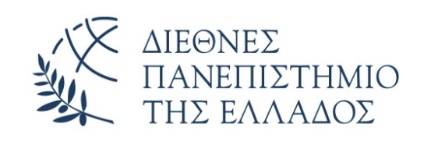 ΑΝΑΚΟΙΝΩΣΗΣας ενημερώνουμε ότι οι Διοικητικές Υπηρεσίες στην Αλεξάνδρεια Πανεπιστημιούπολη δεν θα λειτουργήσουν σήμερα Τετάρτη 15-03-2023, λόγω τεχνικού προβλήματος και βλάβης στο δίκτυο ηλεκτροδότησης της Δ.Ε.Η. Δεν γνωρίζουμε ακόμη αν θα αποκατασταθεί η βλάβη μέχρι το απόγευμα, όλοι εργάζονται προς αυτήν την κατεύθυνση.                              				          Δρ. Δρ. Ηλίας Καραπάντζος                 Αντιπρόεδρος Διοικητικών Υποθέσεων της ΔΕ -ΔΙ.ΠΑ.Ε